15 июня – «Волшебная музыка»15 июня ребята из лагеря «Сказочное путешествие»  посетили с экскурсией ВШНИ с.Холуй.  Сотрудники познакомили ребят с основами миниатюрной живописи, расказали как можно красиво декорировать одежду с помощью различных техник вышивки. Провели с ребятами мастер класс по расписыванию изделий из дерева.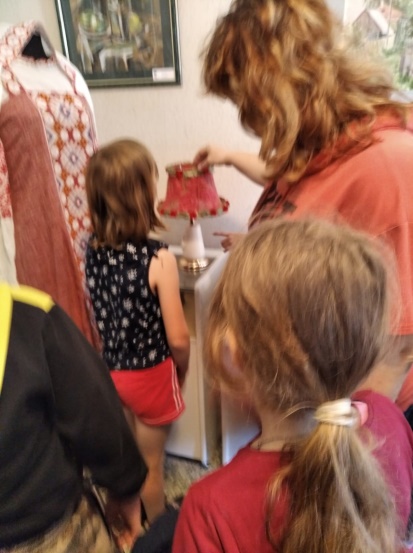 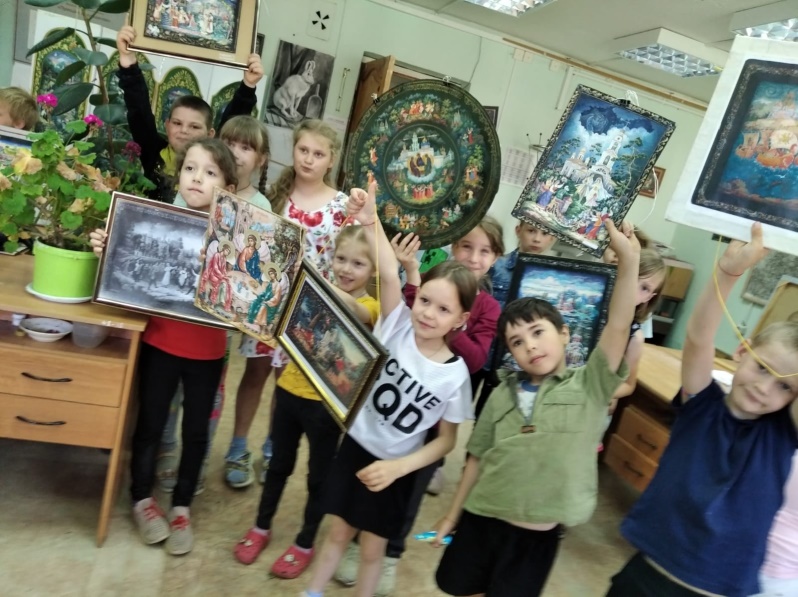 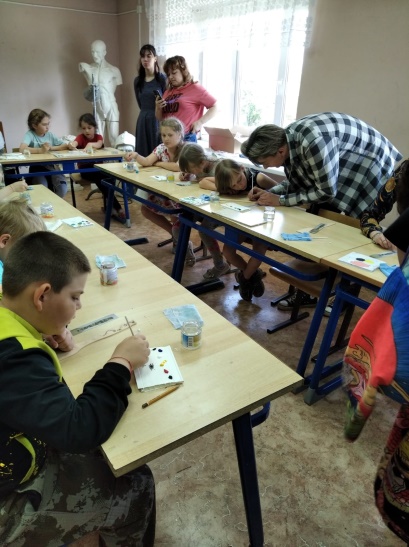 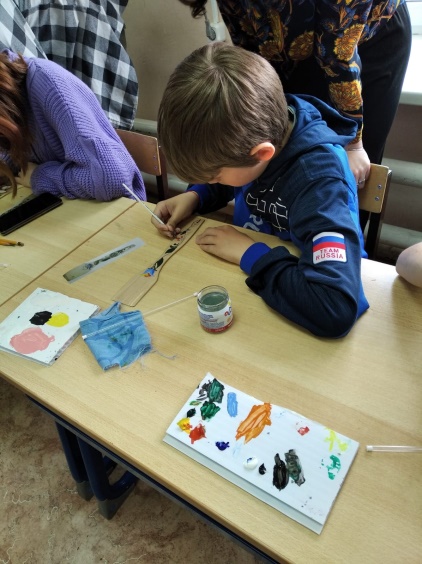 